Cozinhar em Família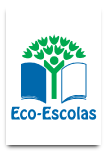 Prato Principal – “Salada Colorida”Ingredientes:3 lombos de salmão grelhado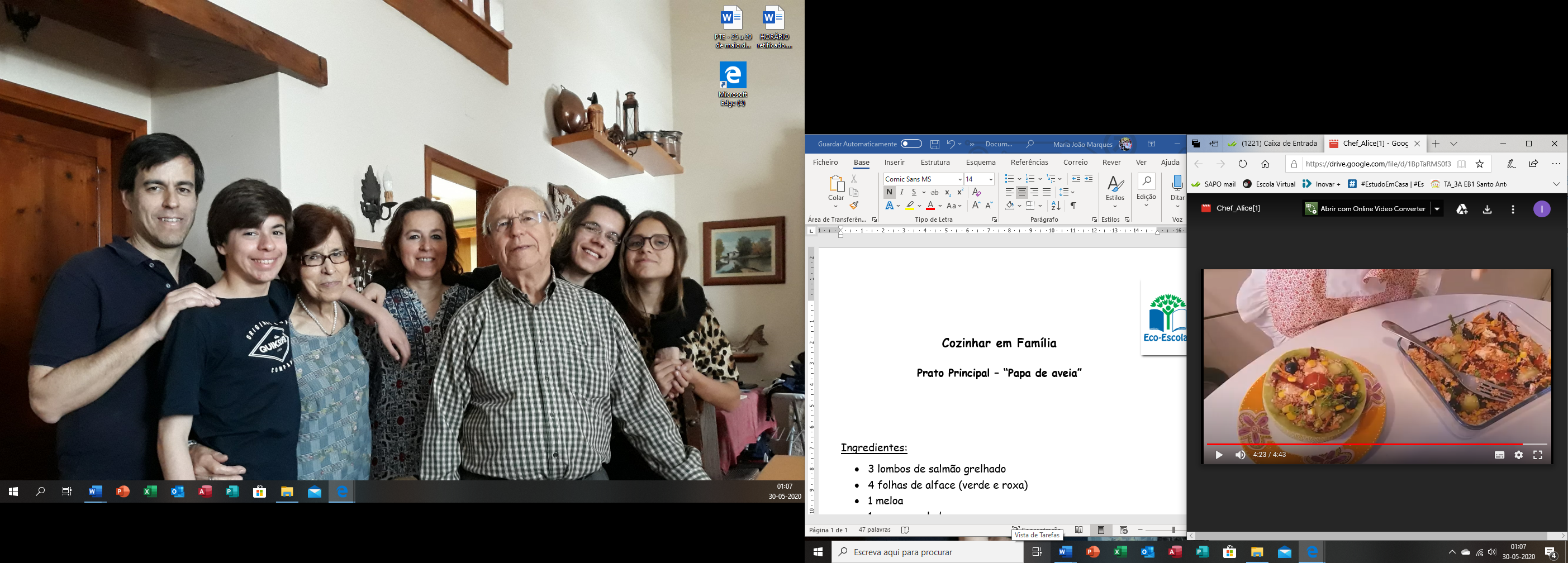 4 folhas de alface (verde e roxa)1 meloa1 cenoura ralada20 bagas de mirtilos10 tomares cherry1 lata de milho1 beterraba (ralada)1 chávena de couscous (preparar antecipadamente)Preparação:Iniciar com a base de couscous e depois ir juntando um a um todos os ingredientes. No final rechear a casca da meloa com a salada e decorar com um pouco de agrião. Fica apetitosa!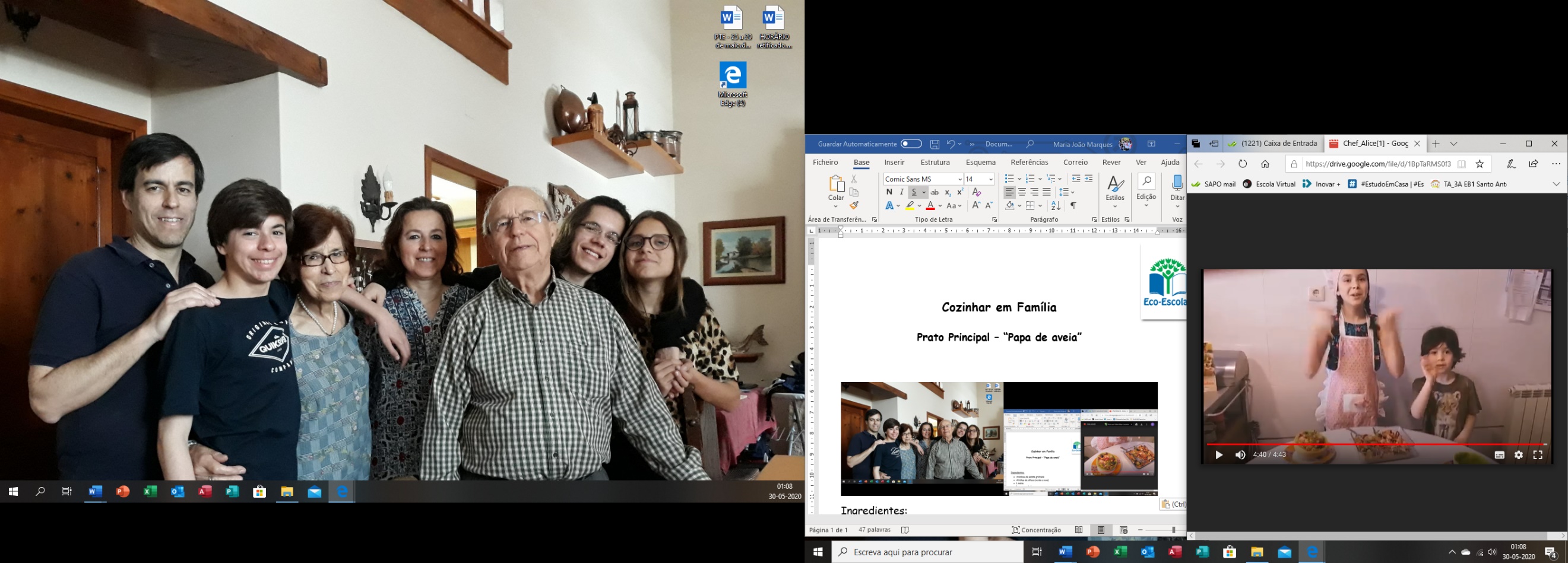 Link do vídeo:https://drive.google.com/file/d/1BpTaRMS0f3iFOlaK7i5tQWBaNDTF7Trq/view?usp=sharing